Handout 2:  Guidelines for Discussions Within the Small Groups and Scenario and Questions for Small Group Discussion #1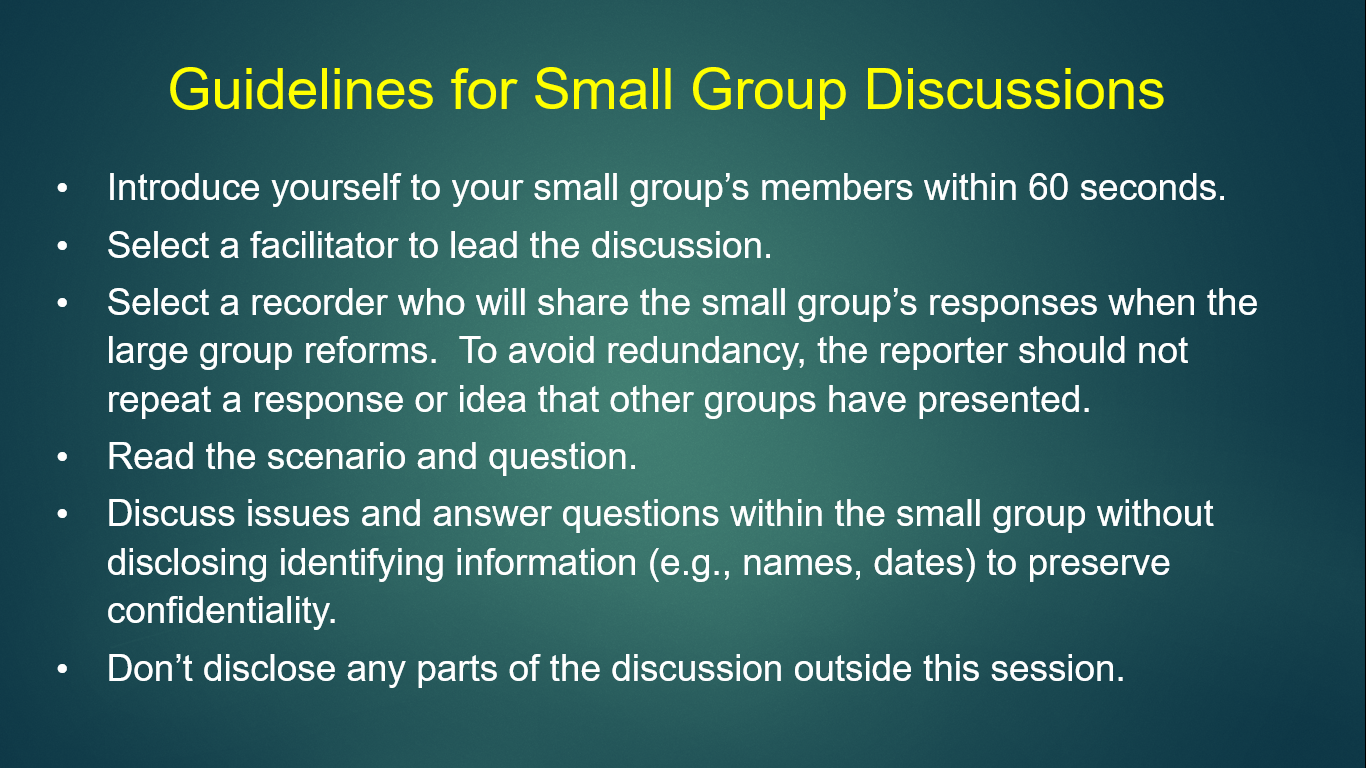 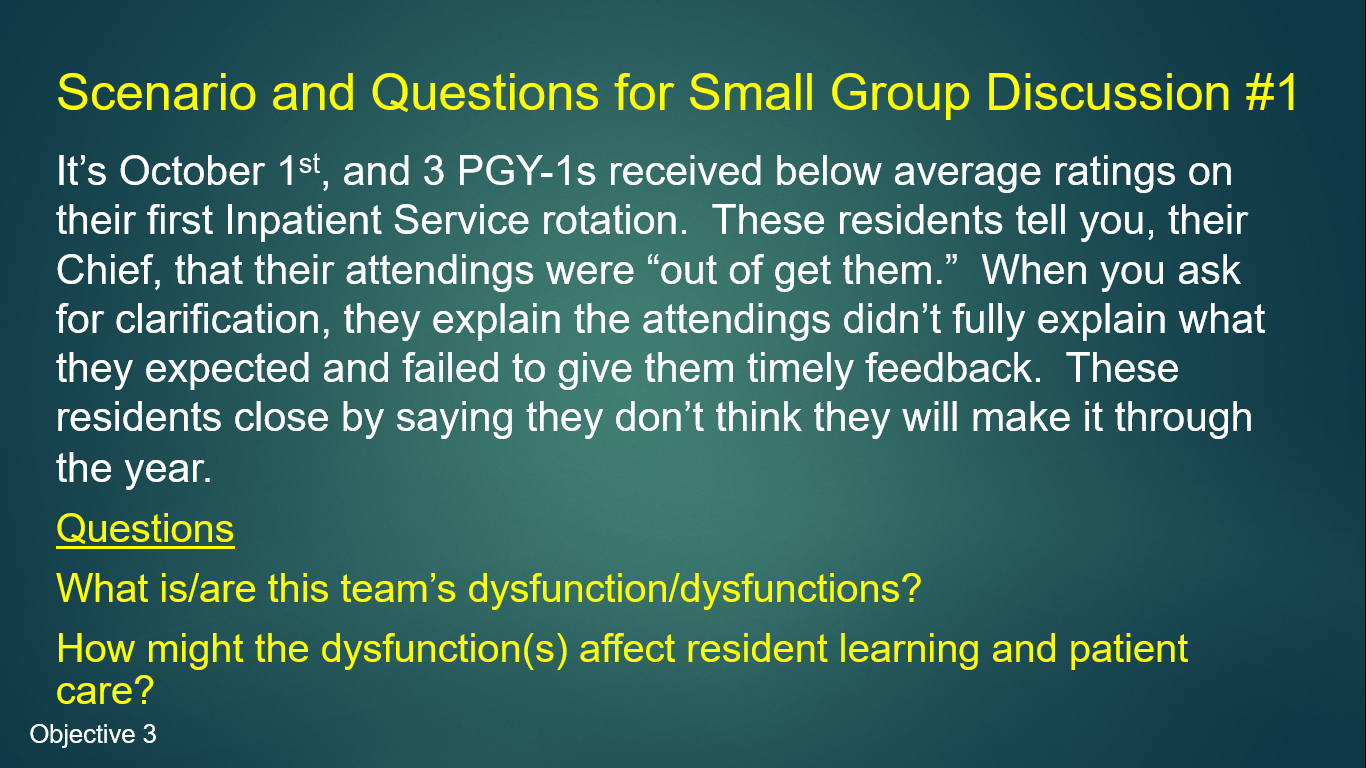 